Al DirigenteDel  LICEO QUADRI di VicenzaOggetto: Richiesta autorizzazione a svolgere altre attività (art. 53 del D.Lgs 165/2001).Il/la sottoscritto/a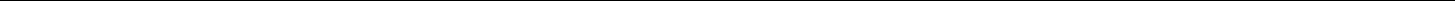 L’autorizzazione per lo svolgimento durante l’anno scolastico in corso della seguente attività di carattere temporaneo e occasionale (specificare l’oggetto –non generico):Su richiesta/proposta di: (indicare denominazione esatta)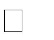 ____________________________________              ente     pubblico         privato  C.F. _________________________Per il seguente periodo: dal ________________ al ____________________Dichiara quanto segue (barrare con la x ciascuna delle caselle):che prevede di percepire il suddetto compenso: ___________________ euro; che l’incarico non è incompatibile con alcuna delle funzioni svolte in qualità di pubblico dipendente; che è consapevole delle responsabilità personali che possono essere determinate dalla non veridicità delle dichiarazioni rese. che l’attività da svolgere non è in conflitto o in concorrenza con gli interessi dell’Amministrazione e con il buon andamento della stessa; che l’attività da svolgere non è in conflitto con gli orari di servizio in quanto verrà svolta al di fuori dei medesimi; di essere a conoscenza di quanto disposto dall’art. 53 D. L.vo n. 165/2001 in merito a incompatibilità, cumulo di impieghi e incarichi; di essere a conoscenza che l’ammontare del compenso percepito dovrà essere comunicato all’Amministrazione di appartenenza entro 15 gg. dalla liquidazione dello stesso. Vicenza, li ______________Firma ____________________________________________Nato/a ailCodice FiscaleResidente ain viain servizio presso questo Istituto in qualità diin servizio presso questo Istituto in qualità dicon contratto di lavoro a tempo[ ] indeterminato  [ ] determinatoC H I E D E